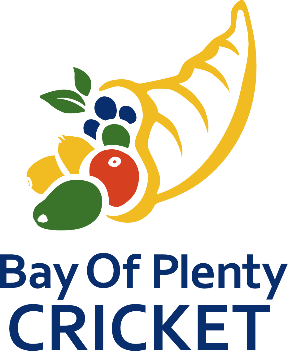 BAY OF PLENTY CRICKET ASSOCIATION APPROVED BALLS The schedule of approved balls is as follows:Attrill Cup, Williams Cup, Baywide Cup, Baywide T20 Kookaburra Red (Regulation 156gm 4 Piece)Kookaburra White (Regulation 156gm 4 Piece)McNaughton TrophyKookaburra Red (Club Match 156gm 4 Piece)Baywide Secondary SchoolKookaburra (Red King 156gm 2 Piece)Kookaburra (Red King 142gm 2 Piece) 